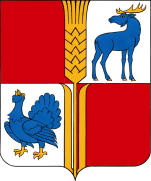 СОБРАНИЕ ПРЕДСТАВИТЕЛЕЙМУНИЦИПАЛЬНОГО РАЙОНА ИСАКЛИНСКИЙСАМАРСКОЙ ОБЛАСТИпятого созыва                                                      Проект                   РЕШЕНИЕ №       от                                                                                                                                        О внесении изменений в решение Собрания представителей муниципального района Исаклинский от 18.05.2020 г. №370 «О мерах поддержки  субъектов малого и среднегопредпринимательства, оказавшихся в зоне риска в связис угрозой распространения новой коронавирусной инфекции(COVID-19) в части арендных платежей по договорам аренды муниципального имущества, составляющего казну муниципального района Исаклинский Самарской области (в том числе земельных участков)»В соответствии с Комплексом первоочередных мер поддержки субъектов малого и среднего предпринимательства в Самарской области, утвержденным постановлением Губернатора Самарской области от 08.04.2020 № 77, пунктом 4 распоряжения Правительства Российской Федерации от 19.03.2020 № 670-р,  постановлением Правительства Самарской области от 28.04.2020 г. №294 «О мерах поддержки субъектов малого и среднего предпринимательства» (с изменениями от 10.08.2020 г.), требованиями к условиям и срокам отсрочки уплаты арендной платы по договорам аренды  недвижимого имущества, утвержденными постановлением Правительства
Российской Федерации от 03.04.2020 № 439,  в целях оказания дополнительных мер поддержки субъектов малого и среднего предпринимательства (далее – субъекты МСП), арендующих  муниципальное имущество на территории муниципального района Исаклинский Самарской области, руководствуясь Уставом муниципального района Исаклинский, Собрание представителей муниципального района Исаклинский       РЕШИЛО:1. Внести  в решение  Собрания представителей муниципального района Исаклинский от 18.05.2020 г. №370 «О мерах поддержки  субъектов малого и среднего предпринимательства, оказавшихся в зоне риска в связи с угрозой распространения новой коронавирусной инфекции(COVID-19) в части арендных платежей по договорам аренды муниципального имущества, составляющего казну муниципального района Исаклинский Самарской области (в том числе земельных участков)» следующие изменения:наименование изложить в следующей редакции:"О мерах поддержки субъектов малого и среднего предпринимательства и социально ориентированных некоммерческих организаций";в пункте 1:в абзаце первом после слов "земельные участки)," дополнить словами "которые заключены до 17 марта 2020 года и арендаторами по которым являются субъекты малого и среднего предпринимательства, включенные в единый реестр субъектов малого и среднего предпринимательства, или социально ориентированные некоммерческие организации - исполнители общественно полезных услуг, включенные в реестр некоммерческих организаций - исполнителей общественно полезных услуг,";в подпунктах "а" и "б" слова "- субъектов МСП, включенных в единый реестр субъектов малого и среднего предпринимательства," исключить;           дополнить пунктом «в» следующего содержания:	«в связи с отсрочкой не применяются штрафы, проценты за пользование чужими денежными средствами или иные меры ответственности в связи с несоблюдением арендатором порядка и сроков внесения арендной платы (в том числе в случаях, если такие меры предусмотрены договором аренды);не допускается установление дополнительных платежей, подлежащих уплате арендатором в связи с предоставлением отсрочки; пункт 2 изложить в следующей редакции:«2. Отсрочка уплаты и освобождение от уплаты арендных платежей в соответствии с подпунктами "а" и "б" пункта 1 настоящего Решения применяются в отношении арендаторов, осуществляющих деятельность в одной или нескольких отраслях российской экономики, включенных в перечень отраслей российской экономики, в наибольшей степени пострадавших в условиях ухудшения ситуации в результате распространения новой коронавирусной инфекции, утвержденный постановлением Правительства Российской Федерации от 03.04.2020 N 434, и (или) перечень отдельных сфер деятельности, оказавшихся в зоне риска в связи с угрозой распространения новой коронавирусной инфекции, утвержденный постановлением Губернатора Самарской области от 08.04.2020 N 77.Арендатор определяется по основному или дополнительным видам экономической деятельности, информация о котором содержится в Едином государственном реестре юридических лиц либо Едином государственном реестре индивидуальных предпринимателей по состоянию на 1 апреля 2020 года.»;	 в пункте 3:            в абзаце первом слова «-субъектов МСП, включенных в единый реестр субъектов малого и среднего предпринимательства» исключить;	в абзаце втором слова «-субъектов МСП» исключить;	в абзаце третьем слова «-субъекты МСП» исключить;пункт 4 изложить в  следующей редакции:«муниципальным предприятиям и муниципальным  учреждениям муниципального района Исаклинский Самарской области по договорам аренды имущества, находящегося в собственности муниципального района Исаклинский Самарской области, которые заключены до 17 марта 2020 года и арендаторами по которым являются субъекты малого и среднего предпринимательства, включенные в Единый реестр субъектов малого и среднего предпринимательства, или социально ориентированные некоммерческие организации - исполнители общественно полезных услуг, включенные в реестр некоммерческих организаций - исполнителей общественно полезных услуг, осуществляющие деятельность в одной или нескольких отраслях российской экономики, включенных в перечень отраслей российской экономики, в наибольшей степени пострадавших в условиях ухудшения ситуации в результате распространения новой коронавирусной инфекции, утвержденный постановлением Правительства Российской Федерации от 03.04.2020 N 434, и (или) перечень отдельных сфер деятельности, оказавшихся в зоне риска в связи с угрозой распространения новой коронавирусной инфекции, утвержденный постановлением Губернатора Самарской области от 08.04.2020 N 77 (арендатор определяется по основному или дополнительным видам экономической деятельности, информация о котором содержится в Едином государственном реестре юридических лиц либо Едином государственном реестре индивидуальных предпринимателей по состоянию на 1 апреля 2020 года):а) обеспечить предоставление отсрочки уплаты арендной платы, предусмотренной в 2020 году, на следующих условиях:отсрочка предоставляется с 17 марта по 30 сентября 2020 года;задолженность по арендной плате подлежит уплате не ранее 1 января 2021 года в срок, предложенный арендаторами, но не позднее 1 июля 2022 года поэтапно не чаще одного раза в месяц равными платежами, размер которых не превышает размера половины ежемесячной арендной платы по договору аренды;в связи с отсрочкой не применяются штрафы, проценты за пользование чужими денежными средствами или иные меры ответственности в связи с несоблюдением арендатором порядка и сроков внесения арендной платы (в том числе в случаях, если такие меры предусмотрены договором аренды);не допускается установление дополнительных платежей, подлежащих уплате арендатором в связи с предоставлением отсрочки;дополнительные соглашения к договорам аренды, предусматривающие отсрочку, подлежат подготовке в течение семи рабочих дней со дня поступления соответствующего обращения арендаторов и направляются в Комитет по управлению муниципальным имуществом администрации муниципального района Исаклинский Самарской области, осуществляющий функции по управлению имуществом муниципального района Исаклинский (далее - Комитет) на согласование. Комитет рассматривает обращение в течение 10 рабочих дней со дня его поступления. В случае отсутствия замечаний Комитет согласовывает и регистрирует дополнительное соглашение;б) обеспечить уведомление арендаторов в течение семи рабочих дней со дня вступления в силу настоящего Решения о возможности заключения дополнительных соглашений в соответствии с подпунктом "а" настоящего пункта путем опубликования сообщения на официальном сайте Администрации муниципального района Исаклинский, а также на официальных сайтах муниципальных  предприятий и муниципальных  учреждений муниципального района Исаклинский  Самарской области в информационно-телекоммуникационной сети Интернет.»;дополнить пунктом 4.1 следующего содержания:«4.1. Рекомендовать сельским поселениям муниципального района Исаклинский Самарской области по договорам аренды имущества (в том числе земельных участков), находящегося в собственности сельских поселений муниципального района Исаклинский Самарской области и составляющего муниципальную казну сельских поселений, обеспечить:а) заключение дополнительных соглашений с арендаторами  в сроки и на условиях, которые предусмотрены подпунктами «а» и «б» пункта 1 и пунктом 2 настоящего Решения;б) уведомление арендаторов  о возможности заключения дополнительных соглашений, предусмотренных подпунктом «а» настоящего пункта, в порядке и сроки, которые предусмотрены  пунктом  3 настоящего решения;в) обеспечить направление в Комитет по управлению муниципальным имуществом администрации муниципального района Исаклинский Самарской области ежеквартального отчета о реализации настоящего решения не позднее 3 числа месяца, следующего за отчетным, а по итогам года – не позднее 15 января года, следующего за отчетным.». 5.Опубликовать  настоящее решение в районной газете  «Исаклинские вести» и разместить на официальном сайте Администрации муниципального района Исаклинский Самарской области в сети «Интернет».6.Настоящее решение вступает в силу со дня его официального опубликования.      Глава муниципального района Исаклинский                                                                    В.Д. Ятманкин      Председатель собранияпредставителей муниципальногорайона Исаклинский                                                                     В.П. Смирнов